		Agreement		Concerning the Adoption of Harmonized Technical United Nations Regulations for Wheeled Vehicles, Equipment and Parts which can be Fitted and/or be Used on Wheeled Vehicles and the Conditions for Reciprocal Recognition of Approvals Granted on the Basis of these United Nations Regulations*		(Revision 3, including the amendments which entered into force on 14 September 2017)_________		Addendum 149 – UN Regulation No. 150		Amendment 2Supplement 2 to the original version of the Regulation – Date of entry into force: 25 September 2020		Uniform provisions concerning the approval of retro-reflective devices and markings for powerdriven vehicles and their trailersThis document is meant purely as documentation tool. The authentic and legal binding text is: ECE/TRANS/WP.29/2020/34._________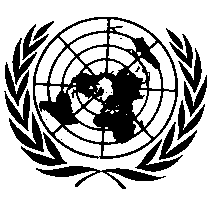 UNITED NATIONSParagraph 3.3.2.2., amend to read:"3.3.2.2.	The approval number prescribed in paragraph 3.2.3."Insert a new paragraph 3.3.4.2.1., to read:"3.3.4.2.1.	In case of a retro-reflective device of Class IA, IIIA, IB, IIIB or IVA, the word “TOP” inscribed horizontally on the highest part of the illuminating surface, if such an indication is necessary to determine without ambiguity the angle or angles of rotation prescribed by the manufacturer."E/ECE/TRANS/505/Rev.3/Add.149/Amend.2E/ECE/TRANS/505/Rev.3/Add.149/Amend.23 November 2020